Районный этап областного конкурса отрядов ЮИД в честь 85-летия службы пропаганды безопасности дорожного движения. Номинация «Поздравительная открытка»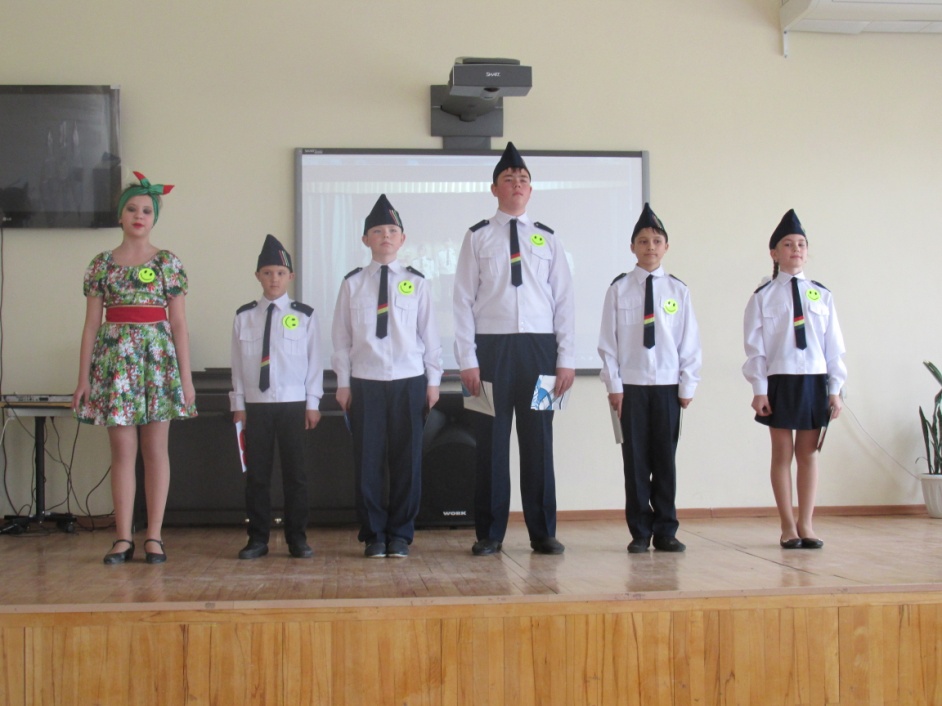 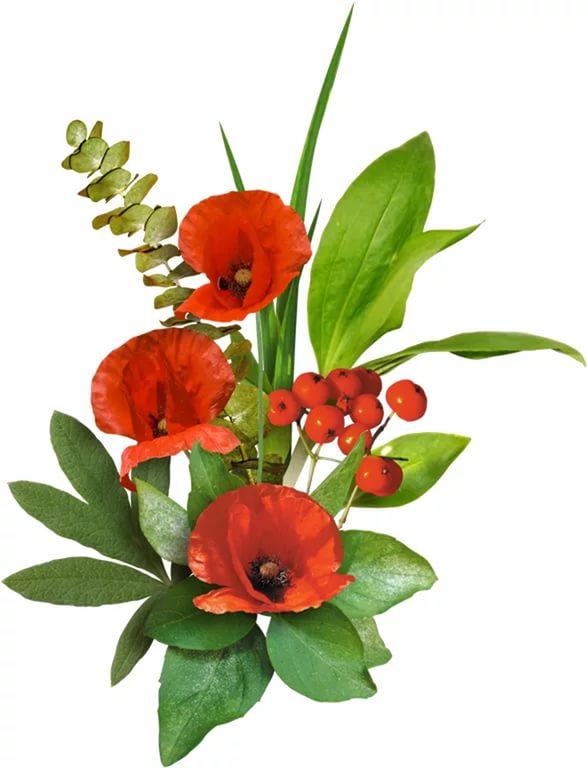 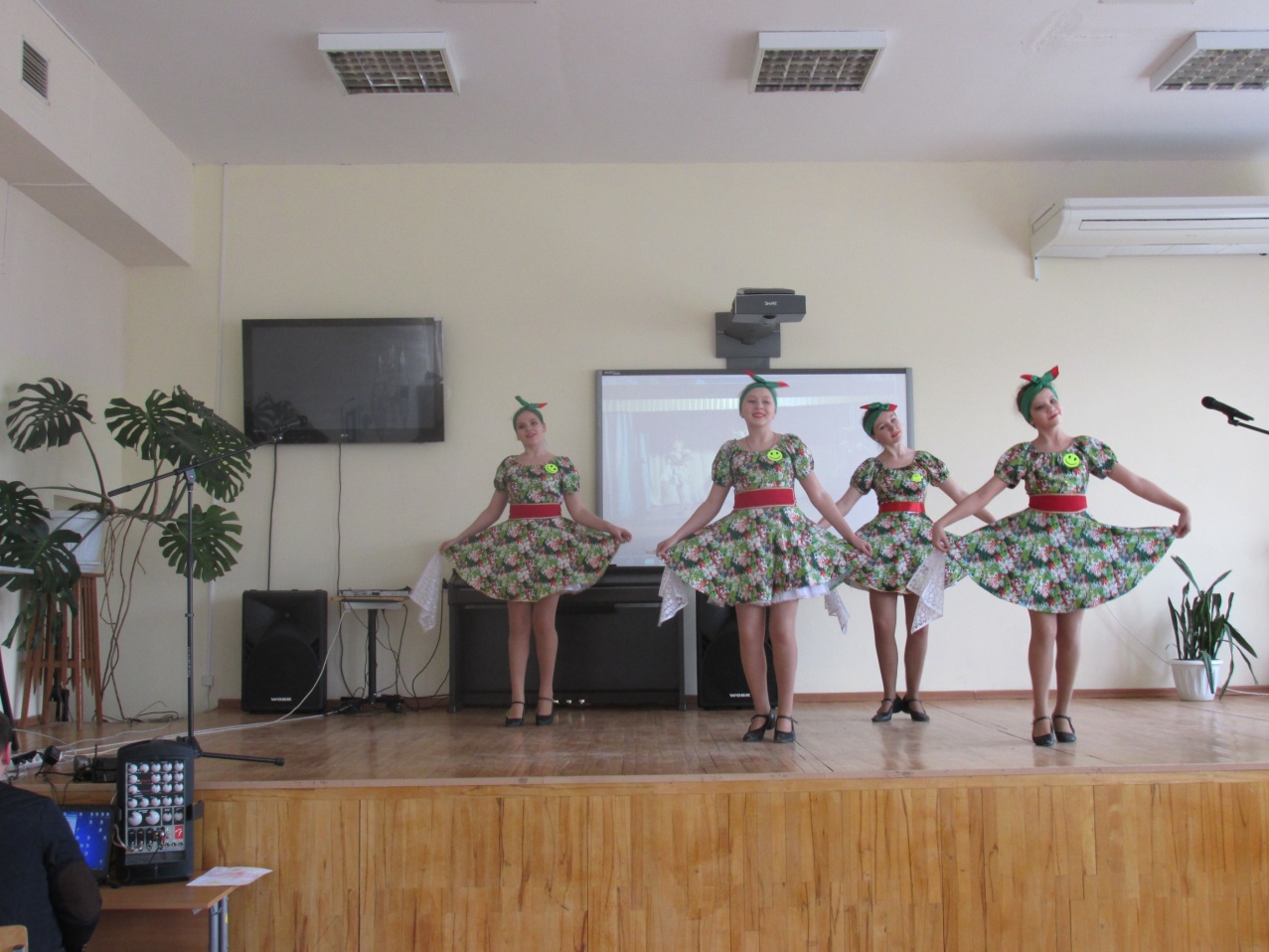 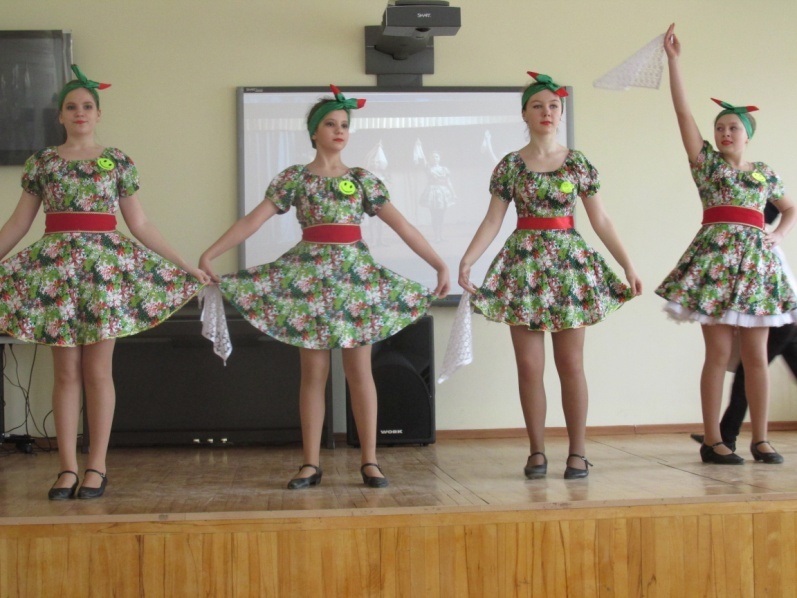 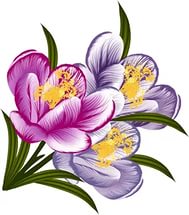 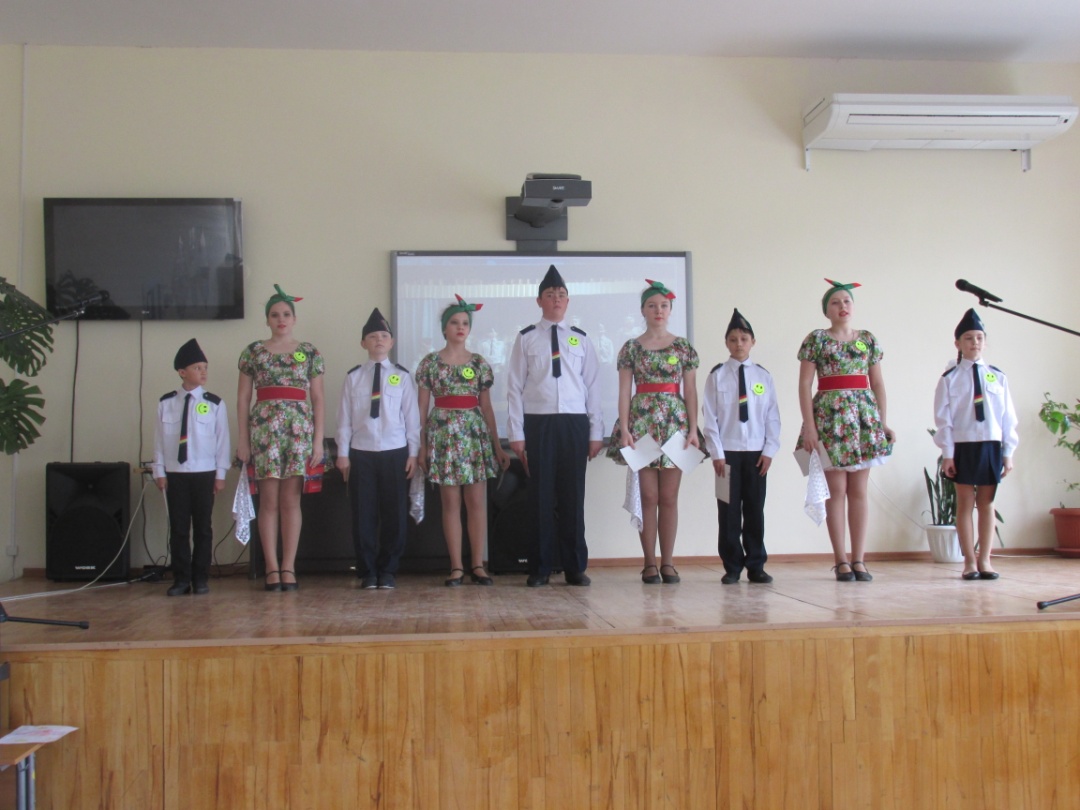 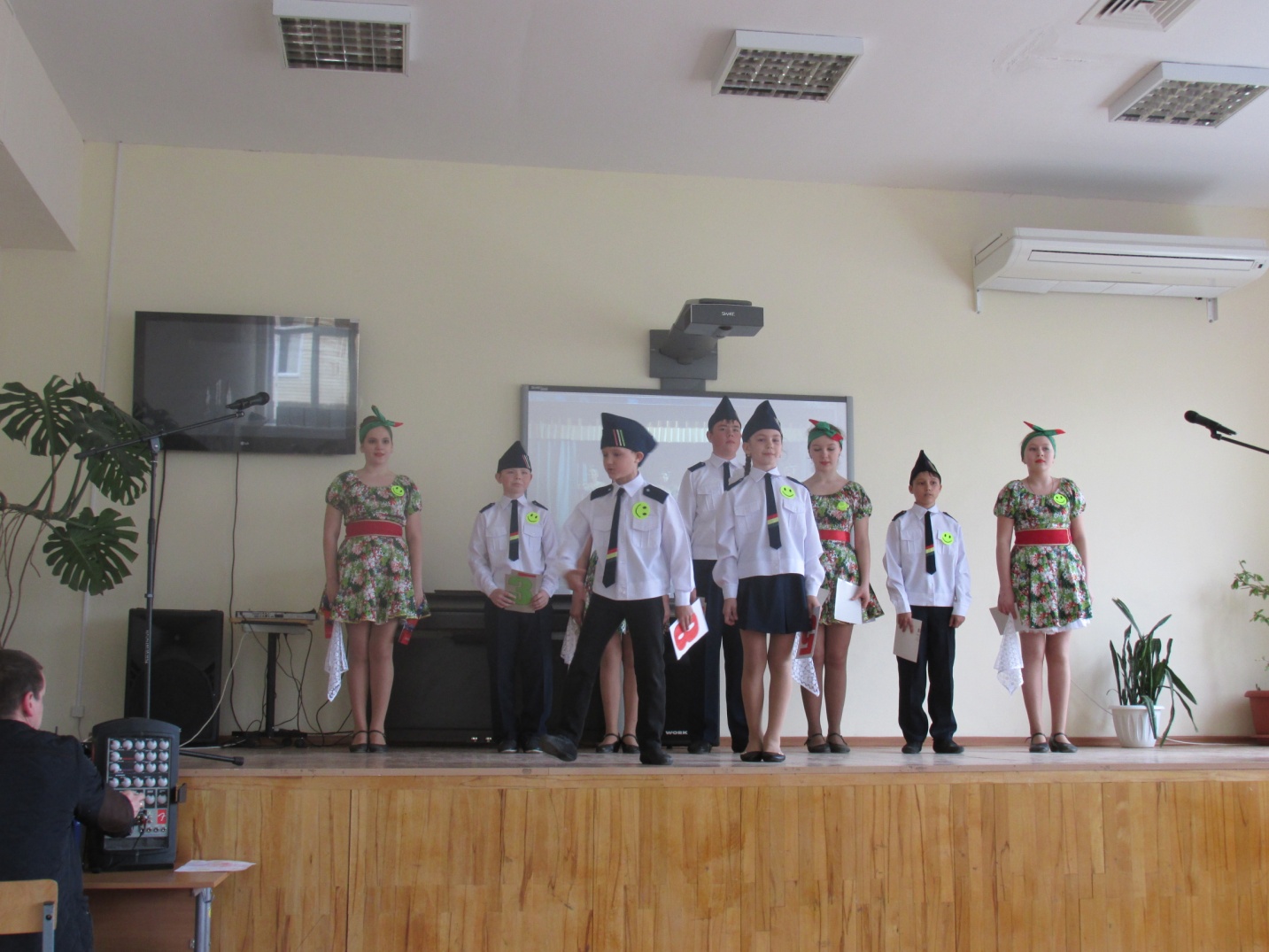 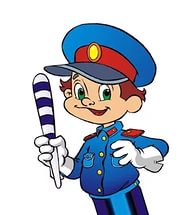 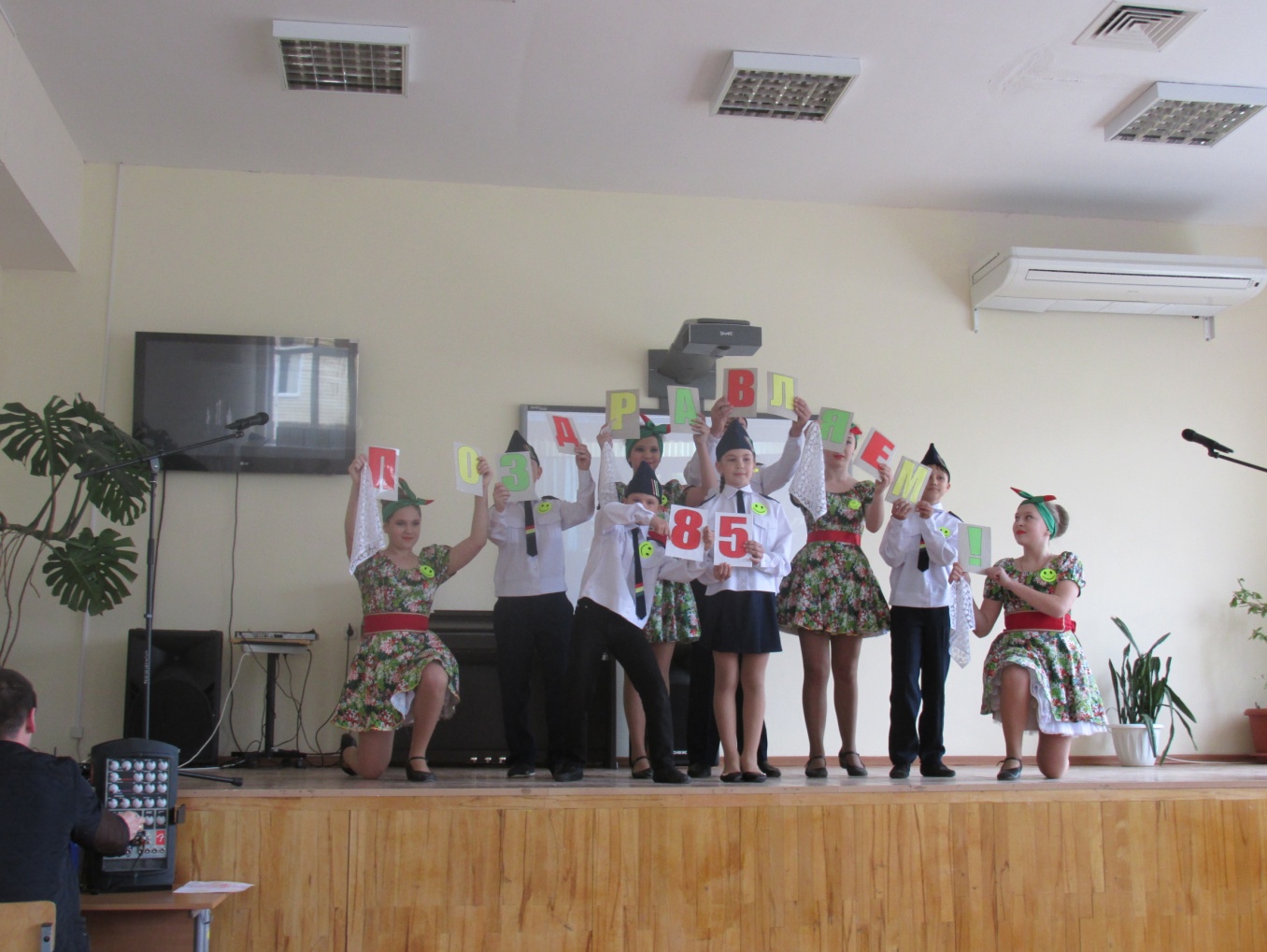 